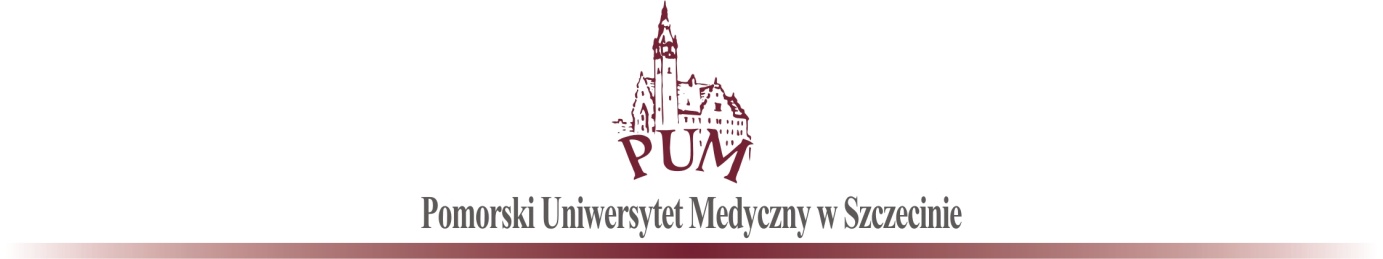 Katedra i Zakład Ginekologii i Zdrowia Prokreacyjnego Wytyczne do  przygotowania materiałów edukacyjnych w ramach zajęć bez nauczyciela-prezentacja Power Point. Materiały edukacyjne dla ciężarnej, położnicy i kobiety w każdym okresie życia
( okres do wyboru) należy sporządzić w postaci prezentacji Power Point. Konstrukcja Prezentacji:Strona tytułowa z tytułem edukacji(tematem), autorem, kierunkiem i rokiem studiów
 oraz logo uczelni,Kolejne slajdy powinny zawierać treści edukacyjne, zdjęcia, ryciny, wykresy, itp.Ostatni slajd powinien zawierać podziękowanie za uwagę słuchaczy, do których jest skierowana.Prezentacja powinna zawierać 10 - 20 slajdów. Źródła literatury, zdjęć i rycin umieszczonych w prezentacji należy umieścić na końcu prezentacji- korzystając ze stron www., podać należy adres strony.Czcionka -Times New Roman, wielkość: tytuły (30-40), tekst (20-24) Kolorystyka, pogrubienia, kursywa, podkreślenia, tło, przejścia slajdów i inne są dowolne.Każda grupa seminaryjna składa prezentacje do oceny  nagrane na płytę wraz  z opisem płyty: kierunek, rok, grupa, adres e-mailowy - nie przesyłamy pojedynczo prezentacji ‼Ocenie podlegają prace złożone TYLKO w terminie.